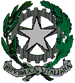 Autonomia n. 86ISTITUTO COMPRENSIVO STATALE“RUBINO NICODEMI” VIA ROMA, 47   TEL. E FAX 089891238 – 84084 FISCIANOC.F. 80042300659   -   C.M. SAIC89000VOSSERVAZIONE DIRETTA DA PARTE DEGLI INSEGNANTI(indicare con una x il livello di abilità progressive, da 1 a 5, laddove, orientativamente,  5 sta per Ottimo/a,  4 Distinto/a,  3 Buono/a,  2 sufficiente/essenziale,  1 non sufficiente. Le cinque caselle indicano i rispettivi bimestri.) 2. CARATTERISTICHE COMPORTAMENTALI3. POTENZIALITÀ NELLE DIVERSE DISCIPLINEAREA UMANISTICA( ITALIANO, STORIA, GEOGRAFIA, MUSICA, EDUCAZIONE ARTISTICA, RELIGIONE)(Verranno segnati con una con una x gli obiettivi utili al raggiungimento delle competenze, in base alle esigenze dei singoli casi)Obiettivi di apprendimento4. AREA SCIENTIFICO-TECNOLOGICA(MATEMATICA, SCIENZE, TECNOLOGIA, SCIENZE MOTORIE)Obiettivi di apprendimento5. AREA LINGUISTICA(INGLESE, FRANCESE)Obiettivi di apprendimento6. OBIETTIVI TRASVERSALI E METACOGNITIVIFisciano,                                                                                                                                                                                 Il consiglio di classeOSSERVAZIONI SISTEMATICHE DI RILEVAZIONE PRECOCE E ATTIVITÀ DI RECUPERO MIRATODATI  RELATIVI  ALL’ALUNNODATI  RELATIVI  ALL’ALUNNOConsapevolezza da parte dell’alunno delle proprie caratteristiche  e  del personale modo di apprendereCognome e nome:□ DA SVILUPPARE□ DA RAFFORZARE□ ACQUISITA□ AFFRONTA L’ARGOMENTO□ EVITA L’ARGOMENTOClasse:		□ DA SVILUPPARE□ DA RAFFORZARE□ ACQUISITA□ AFFRONTA L’ARGOMENTO□ EVITA L’ARGOMENTOPlesso:□ DA SVILUPPARE□ DA RAFFORZARE□ ACQUISITA□ AFFRONTA L’ARGOMENTO□ EVITA L’ARGOMENTOProf:□ DA SVILUPPARE□ DA RAFFORZARE□ ACQUISITA□ AFFRONTA L’ARGOMENTO□ EVITA L’ARGOMENTOTEMPI DI ATTENZIONE      □□□□□CAPACITÀ ORGANIZZATIVA                  □□□□□MEMORIA – RECUPERO INFORMAZIONI                         □□□□□AUTONOMIA NEL LAVORO            □□□□□LIVELLO DI ABILITA’ NELLA LETTURAVelocità           □□□□□Correttezza      □□□□□Comprensione □□□□□LIVELLO DI ABILITA’ NELLA SCRITTURA Aspetto grafico             □□□□□correttezza ortogr.        □□□□□produzione :- ideazione                    □□□□□- stesura                        □□□□□- revisione                    □□□□□LIVELLO DI ABILITA’ IN MATEMATICAaspetto grafico                     □□□□□incolonnamento                   □□□□□calcolo a mente                    □□□□□calcolo scritto                      □□□□□compr. testo problemi          □□□□□individuazione dati utili       □□□□□individuazione operazione   □□□□□problem solving                   □□□□□□  Lavoro individuale□ Lavoro a piccolo        gruppo□ Tutoraggio□ Utilizzo mappe  concettuali-Collaborazione e partecipazione                  □□□□□-Relazionalità con compagni/adulti              □□□□□-Frequenza scolastica                                   □□□□□-Accettazione e rispetto delle regole            □□□□□        -Motivazione al lavoro scolastico                                             □□□□□-Capacità organizzative                                                             □□□□□-Rispetto degli impegni e delle responsabilità                          □□□□□-Autovalutazione delle proprie abilità                                      □□□□□Cogliere l’intenzione comunicativa di un messaggioProdurre messaggi orali efficaci dal punto di vista comunicativo anche se con errori grammaticaliComprendere globalmente un testo scritto, cogliendone i diversi messaggi, e saperli riferire, anche se con errori di grammaticaRedigere testi comprensibili anche se con errori grammaticaliIndividuare le principali strutture linguisticheUsare le potenzialità del lessicoUtilizzare i linguaggi e gli strumenti specifici della disciplinaCogliere le relazioni causali tra eventi, al di fuori da una rigida successione cronologicaOrientarsi nello spazioIndividuare aspetti e problemi dell’interazione uomo-ambiente nel tempoEseguire brani musicali con lo strumento in usoUtilizzare la propria voce in modo sempre più articolato e consapevoleUtilizzare e sperimentare tecniche pittoriche diverse14. Leggere le opere d’arte con esempio d’utilizzo di codici visuali e delle tecnicheConoscere i contenuti nella loro essenzialitàUsare le tecniche di calcoloRisolvere i problemi (facilitandone la comprensione del testo con schematizzazione dei dati/grafico)Esporre oralmente e/o in forma scritta i contenuti usando mediatori didattici quali schemi, tabelle, etc.Conoscere e/o utilizzare gli strumenti per il disegno geometricoRappresentare graficamente un oggetto e sviluppare abilità operativeLeggere e analizzare un dato tecnicoMostrare coordinazione e padronanza nell’equilibrio statico e dinamicoFavorire una socialità serena sia con i singoli che in attività di gruppoCogliere globalmente il significato e l'intenzione comunicativa di un messaggio oraleProdurre messaggi orali efficaci dal punto di vista comunicativo anche se con errori di grammatica e/o ortograficiComprendere globalmente testi scritti, cogliendone i diversi messaggi e saperli riferire, anche se con errori di grammaticaRedigere brevi testi scritti di presentazione personale, anche se con errori ortografici e/o grammaticaliCogliere i concetti inerenti la civiltà del paese straniero di cui si studia la linguaSviluppare nel ragazzo/a un metodo di studio personale, ricorrendo eventualmente ad idonei strumenti compensativi o dispensativiMigliorare la comprensione delle informazioni attraverso l’uso integrato di varie forme di comunicazioneAumentare le competenze lessicali e migliorare le capacità comunicative attraverso i vari canali dell’informazioneTendere alla normalizzazione dei tempi di rielaborazione e produzione delle conoscenzeConoscere e prendere coscienza delle proprie modalità di apprendimentoApplicazione consapevole di strategie e comportamenti utili per un più efficace processo di apprendimentoScelta di strategie operative più efficaci e adeguate all’apprendimento di nuove conoscenzeSviluppare la capacità di autocontrollo e autovalutazione delle proprie strategie per migliorare i propri risultati